Муниципальное образование «Волочаевское сельское поселение»Смидовичского муниципального районаЕврейской автономной областиСОБРАНИЕ ДЕПУТАТОВРЕШЕНИЕ21.02.2017						                                                    № 196с. ПартизанскоеО проведении публичных слушаний по проекту решения о внесении изменений в Устав муниципального образования «Волочаевское сельское поселение» Смидовичского муниципального района Еврейской автономной области	В целях реализации Федерального закона от 06.10.2003 № 131 – ФЗ      «Об общих принципах организации местного самоуправления в Российской Федерации», на основании Устава муниципального образования «Волочаевское сельское поселение»  Смидовичского муниципального района Еврейской автономной области Собрание депутатов сельского поселенияРЕШИЛО:	1. Провести 09 марта 2017 года публичные слушания по прилагаемому проекту решения о внесении изменений в Устав муниципального образования «Волочаевское сельское поселение».	2. Утвердить прилагаемый Порядок учета предложений по проекту решения о внесении изменений в Устав муниципального образования «Волочаевское сельское поселение» и участия граждан в его обсуждении.	3. Утвердить прилагаемый состав комиссии по организации и проведению публичных слушаний по проекту решения о внесении изменений в Устав муниципального образования «Волочаевское сельское поселение».	4. Опубликовать результаты публичных слушаний в Информационном бюллетене Волочаевского сельского поселения.	5. Опубликовать настоящее решение в Информационном бюллетене Волочаевского сельского поселения не позднее 22 февраля 2017 года.	6. Контроль за исполнением настоящего решения возложить на постоянную комиссию Собрания депутатов по Регламенту и депутатской этике (Картамышев А.И.).	7. Настоящее решение вступает в силу после дня его официального опубликования.                                                                               УТВЕРЖДЕН							         решением Собрания депутатов							         21.02.2017 № 196 Порядокучета предложений по проекту решения о внесении изменений в Устав муниципального образования «Волочаевское сельское поселение» и участия граждан в его обсуждении	1. Предложения граждан по проекту решения о внесении изменений в Устав муниципального образования «Волочаевское сельское поселение» принимаются до 07 марта 2017 года.	2. Предложения граждан подаются в письменной форме в администрацию      Волочаевского   сельского      поселения      по     адресу:  с. Партизанское, ул. Партизанская, д. 1а. Указанные предложения регистрируются и передаются на рассмотрение комиссии по организации и проведению публичных слушаний по проекту решения о внесении изменений в Устав муниципального образования «Волочаевское сельское поселение» (далее – комиссия).	3. В предложениях по проекту решения о внесении изменений в Устав муниципального образования «Волочаевское сельское поселение» граждане указывают контактную информацию (фамилия, имя, отчество, место жительства, телефон, место работы или учебы).	4. Комиссия рассматривает поступающие предложения и готовит заключения на каждое предложение. 	5. По истечению срока приема предложений граждан по проекту решения о внесении изменений в Устав муниципального образования «Волочаевское сельское поселение» комиссией разрабатывается таблица поправок, которая вместе с заключениями на предложения граждан выносится на публичные слушания.	6. Публичные слушания проводятся 09 марта 2017 года в селах:	с. Партизанское – Дом культуры  12.00 часовс. Волочаевка-1 – Муниципальное бюджетное общеобразовательное учреждение «Средняя общеобразовательная школа № 11 с. Волочаевка» 14.00 часов.	7. При проведении публичных слушаний каждый гражданин, внесший предложение по проекту решения о внесении изменений в Устав муниципального образования «Волочаевское сельское поселение» излагает свои доводы, предварительно записавшись на выступление. Очередность и продолжительность выступлений устанавливается председательствующим на публичных слушаниях.	8. По результатам публичных слушаний по обсуждаемым изменениям в Устав принимается решение путем голосования большинством голосов от участников публичных слушаний в каждом населенном пункте.Результаты голосования граждан по проекту решения о внесении изменений в Устав муниципального образования  «Волочаевское сельское поселение» публикуются в Информационном бюллетене Волочаевского сельского поселения.	9. Решение по результатам слушаний оформляется протоколом, который подписывается председательствующим и секретарем и передается в Собрание депутатов Волочаевского сельского поселения.                                                                              УТВЕРЖДЕН							        решением Собрания депутатов							        от 21.02.2017  № 196Составкомиссии по организации и проведению публичных слушаний по проекту решения о внесении изменений в Устав муниципального образования «Волочаевское сельское поселение»                                                                                                            ПРОЕКТМуниципальное образование «Волочаевское сельское поселение»Смидовичского муниципального районаЕврейской автономной областиСОБРАНИЕ ДЕПУТАТОВРЕШЕНИЕ _____ 2017				                                                                     № ___с. ПартизанскоеО внесении изменений в Устав муниципального образования «Волочаевское сельское поселение» Смидовичского муниципального района Еврейской автономной областиВ соответствии с федеральными законами от 06.10.2003 № 131-ФЗ            «Об общих принципах организации местного самоуправления в Российской Федерации», от 28.12.2016 № 494-ФЗ «О внесении изменений в отдельные законодательные акты Российской Федерации», законом Еврейской автономной области от 22.12.2016 № 65-ОЗ «О внесении изменений в статью 5 закона ЕАО «О гарантиях осуществления полномочий выборного должностного лица местного самоуправления муниципального образования Еврейской автономной области» и Уставом муниципального образования «Волочаевское сельское поселение» Смидовичского муниципального района Еврейской автономной области Собрание депутатов сельского поселенияРЕШИЛО:1. Внести в Устав муниципального образования «Волочаевское сельское поселение» Смидовичского муниципального района Еврейской автономной области, принятый решением Собрания депутатов Волочаевского сельского поселения от 19.08.2005 № 17 (с изменениями и дополнениями в редакции решений Собрания депутатов Волочаевского сельского поселения от  № 50, от  № 85, от   № 127, от № 163                 от № 185, от  № 210, от  № 257, от 23.12.2008     № 23, от  № 44, от 25.03 2009  № 75, от  № 85 от  № 105, от  № 120, от  № 135, от  № 172,              от № 189, от   № 206,  от  № 224, от 29.04.2011, № 254, от  № 276, от № 286, от 03.04.2012 № 333,              от 30.05.2012 № 340, 29.08.2012 № 354, от 30.04.2013 № 388, от 24.07.2013        № 402, от 27.11.2013 № 13, от 04.03.2014 № 43, от 26.06.2014 № 56,                    от 28.08.2014 № 66, от 26.11.2014 № 83, от 30.01.2015 № 97, от 30.06.2015         № 125, от 10.11.2015 № 142, от 30.12.2015 № 157, 30.11.2016 № 186) следующие изменения:1.1. Статью 22 дополнить пунктом 3 следующего содержания:«3. В случае отсутствия, досрочного прекращения полномочий главы сельского поселения, либо применения 
к нему по решению суда мер процессуального принуждения в виде заключения под стражу или временного отстранения от должности его полномочия временно исполняет заместитель председателя Собрания депутатов.».1.2. Абзац первый пункта 2.10 статьи 231 изложить в следующей редакции:«2.10. Главе сельского поселения замещавшему муниципальную должность менее одного срока, определенного Уставом сельского поселения, но не менее одного года перед увольнением, при наличии стажа муниципальной службы, минимальная продолжительность которого для назначения пенсии за выслугу лет в соответствующем году определяется согласно приложению к Федеральному закону от 15.12.2001 №166-ФЗ 
«О государственном пенсионном обеспечении в Российской Федерации», устанавливается пенсия за выслугу лет при увольнении по следующим основаниям:».1.3. Предложение первое пункта 2 статьи 24 изложить в следующей редакции:«2. В случае досрочного прекращения полномочий главы сельского поселения либо применения к нему по решению суда мер процессуального принуждения в виде заключения под стражу или временного отстранения 
от должности его полномочия временно исполняет заместитель председателя Собрания депутатов.».1.4. В статье 32:1.4.1. Абзац второй пункта 2 изложить в следующей редакции:«Не требуется официальное опубликование (обнародование) порядка учета предложений по проекту решения Собрания депутатов о внесении изменений и дополнений в Устав сельского поселения, а также порядка участия граждан в его обсуждении в случае, когда в Устав сельского поселения вносятся изменения и дополнения в форме точного воспроизведения положений Конституции Российской Федерации, федеральных законов, конституции (устава) или законов Еврейской автономной области в целях приведения Устава сельского поселения 
в соответствие с этими нормативными правовыми актами.».1.4.2. Предложение первое пункта 3 дополнить словами «, если иное 
не установлено Федеральным законом от 06.10.2003 №131-ФЗ «Об общих принципах организации местного самоуправления в Российской Федерации».».1.5. Пункт 21 статьи 36.3 изложить в следующей редакции:«21. В случае длительного (более одного месяца) отсутствия главы сельского поселения, досрочного прекращения его полномочий либо применения к нему по решению суда мер процессуального принуждения 
в виде заключения под стражу или временного отстранения от должности, решения Собрания депутатов сельского поселения, носящие нормативный характер, подписывает и опубликовывает (обнародует) заместитель председателя Собрания депутатов.».2. Направить настоящее решение о внесении изменений в Устав муниципального образования «Волочаевское сельское поселение» Смидовичского муниципального района Еврейской автономной области для государственной регистрации в территориальный орган Министерства юстиции Российской Федерации.3. Опубликовать зарегистрированное решение о внесении изменений в Устав муниципального образования «Волочаевское сельское поселение» Смидовичского муниципального района Еврейской автономной области в Информационном бюллетене Волочаевского сельского поселения.4. Настоящее решение вступает в силу после дня его официального опубликования, за исключением подпунктов 1.1, 1.3, 1.5. пункта 1 вступающих в силу после окончания срока полномочий действующих главы сельского поселения и Собрания депутатов сельского поселения.Глава сельского поселения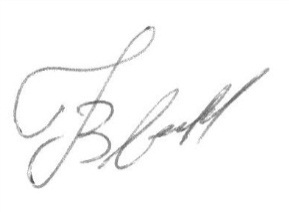  Е.Н. ВолокитинВолокитин Е.Н.- глава администрации Волочаевского сельского поселения, председатель комиссииМарцева Л.В.- главный специалист-эксперт администрации Волочаевского сельского поселения, секретарь комиссииЧлены комиссии:Картамышев А.И  - депутат от избирательного округа № 1Зайцев А.Н.- депутат от избирательного округа № 1Недоимкина Т.В.- депутат от избирательного округа № 2Глава сельского поселения Е.Н. Волокитин